ΕΛΛΗΝΙΚΗ ΔΗΜΟΚΡΑΤΙΑΝΟΜΟΣ ΑΤΤΙΚΗΣΔΗΜΟΣ ΕΛΛΗΝΙΚΟΥ – ΑΡΓΥΡΟΥΠΟΛΗΣΔΙΚΑΙΟΛΟΓΗΤΙΚΑ ΓΙΑ ΧΟΡΗΓΗΣΗ ΒΕΒΑΙΩΣΗΣ ΣΥΝΔΡΟΜΗΣ ΝΟΜΙΜΩΝ ΠΡΟΫΠΟΘΕΣΕΩΝ ΓΙΑ ΤΗΝ ΑΣΚΗΣΗ ΕΠΑΓΓΕΛΜΑΤΟΣ ΤΕΧΝΙΤΗ ΠΕΡΙΠΟΙΗΣΗΣ ΧΕΡΙΩΝ ΚΑΙ ΠΟΔΙΩΝΑ) Προϋπόθεση για τη χορήγηση της βεβαίωσης είναι μη ύπαρξη, εις βάρους του ενδιαφερομένου, βεβαιωμένων ληξιπρόθεσμων οφειλών προς το Δήμο, με εξαίρεση τις περιπτώσεις εκκρεμοδικίας και του διακανονισμού καταβολής αυτών, σύμφωνα με τη σχετική νομοθεσία (άρθρο 285, Ν.3463/2006 ΦΕΚ 114 Α΄). Β) Η προϋπηρεσία υπολογίζεται με είκοσι πέντε (25) ημερομίσθια ανά μήνα και αποδεικνύεται με αποδεικτικά στοιχεία από τους αρμόδιους φορείς (ένσημα ΙΚΑ, βεβαίωση προϋπηρεσίας από ΤΕΒΕ-ΟΑΕΕ-ΕΦΚΑ, φορολογικά στοιχεία, βεβαίωση από στρατιωτική μονάδα για προϋπηρεσία στρατού κ.λ.π.) Γ) Για τίτλους σπουδών της αλλοδαπής απαιτείται επίσημη μετάφραση και αναγνώριση τίτλου σπουδών από τον Ε.Ο.Π.Π.Ε.Π. Σε αυτές τις περιπτώσεις, καθώς και στις περιπτώσεις όπου απαιτείται η συμμετοχή στις εξετάσεις για πιστοποίηση επαγγελματικής επάρκειας, οι ενδιαφερόμενοι πρέπει να απευθύνονται στον Ε.Ο.Π.Π.Ε.Π. (τηλ. 2102709106, -109, -111, -194, -196, e-mail: info@eoppep.gr, http://www.eoppep.gr). Δ) Όλες οι Υπεύθυνες Δηλώσεις, πρέπει να είναι θεωρημένες για το γνήσιο της υπογραφής ή ψηφιακά υπογεγραμμένες. ΔΙΚΑΙΟΛΟΓΗΤΙΚΑ:Αίτηση αναγγελίαΦωτοαντίγραφο τίτλου σπουδών και αποδεικτικό προϋπηρεσίας κατά περίπτωση , ως εξής:α) Πτυχίο επαγγελματικής ειδικότητας εκπαίδευσης και κατάρτισης επιπέδου 3, ειδικότητας Σ.Ε.Κ., «Τεχνίτης Αισθητικός Ποδολογίας - Καλλωπισμού νυχιών και Ονυχο-πλαστικής» ή ισότιμος τίτλος σπουδών της αλλοδαπής.β) Δίπλωμα Επαγγελματικής Κατάρτισης, επιπέδου Μεταδευτεροβάθμιας Επαγγελματικής Κατάρτισης, ειδικότητας Ι.Ε.Κ. «Αισθητικός Ποδολογίας και καλλωπισμού νυχιών» ή Δίπλωμα Επαγγελματικής Ειδικότητας Εκπαίδευσης και Κατάρτισης επιπέδου 5, ειδικότητας Ι.Ε.Κ. «Τεχνικός Αισθητικός Ποδολογίας - Καλλωπισμού Νυχιών και Ονυχοπλαστικής» ή ισότιμος τίτλος σπουδών της αλλοδαπής. γ) Βεβαίωση επάρκειας του Ε.Ο.Π.Π.Ε.Π. μετά από παρακολούθηση προγράμματος συνεχιζόμενης επαγγελματικής κατάρτισης διάρκειας τουλάχιστον εξακοσίων (600) ωρών σε πιστοποιημένο Κέντρο Δια Βίου Μάθησης (Κ.Δ.Β.Μ.), συμβατό με το εκάστοτε ισχύον επαγγελματικό περίγραμμα και το οποίο συνοδεύεται από αποδεδειγμένη προϋπηρεσία είκοσι τεσσάρων (24) μηνών στο οικείο επάγγελμα, η οποία αποκτήθηκε πριν ή μετά από την αποφοίτηση ή και κατά τη διάρκεια της φοίτησης, και πιστοποίηση από τον Ε.Ο.Π.Π.Ε.Π. Επιτρέπεται η συμμετοχή στις παραπάνω εξετάσεις πιστοποίησης στους μη έχοντες τίτλο σπουδών εμπειροτεχνίτες, οι οποίοι έως τις 31.12.2017 θα έχουν προϋπηρεσία τριών (3) ετών και άνω έως τις 31/12/2017 με εξαρτημένη ή μη εργασία σε κομμωτήριο ή κουρείο ή κατάστημα περιποίησης άκρων.3. Φωτοαντίγραφο Αστυνομικής Ταυτότητας ή Διαβατηρίου4. Φωτοαντίγραφο Ατομικού Βιβλιαρίου ή Πιστοποιητικού Υγείας για εργαζόμενους σε επιχειρήσεις υγειονομικού ενδιαφέροντος5. Παράβολο Κωδικός για e-paravolo: 2388, συνολικό ποσό 44€6. Υπεύθυνη Δήλωση του Ν.1599/86, όπου θα δηλώνονται τα εξής: «….δεν έχω καταδικαστεί για καμία αξιόποινη πράξη ή για πράξη που έχει σχέση με την άσκηση της επαγγελματικής μου ιδιότητας» ή «…έχω καταδικαστεί για τις εξής αξιόποινες πράξεις…»7. Βεβαίωση μόνιμης κατοικίας (μόνιμος κάτοικος Δήμου Ελληνικού – Αργυρούπολης)  ΣΗΜΕΙΩΣΗ:Για πτυχία εξωτερικού απαιτείται επίσημη μετάφραση και αναγνώριση τίτλου σπουδών από τον Ε.Ο.Π.Π.Ε.Π. Σε αυτές τις περιπτώσεις, οι ενδιαφερόμενοι πρέπει να απευθύνονται στον Ε.Ο.Π.Π.Ε.Π.Για αλλοδαπούς ή ομογενείς, εκτός των ανωτέρω δικαιολογητικών, απαιτείται και φωτοαντίγραφο άδειας διαμονής ή ειδικού δελτίου ταυτότητας ομογενούς ή οποιουδήποτε άλλου εγγράφου αποδεικνύει τη νόμιμη διαμονή τους στην Ελλάδα.Να μην έχει ληξιπρόθεσμες οφειλές προς το Δήμο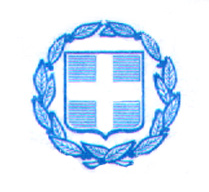 